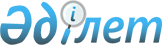 Об утверждении Правил оказания жилищной помощи малообеспеченным семьям 
(гражданам) в городе Риддере
					
			Утративший силу
			
			
		
					Решение Риддерского городского маслихата Восточно-Казахстанской области от 24 июля 2009 года N 18/9-IV. Зарегистрировано управлением юстиции города Риддера Департамента юстиции Восточно-Казахстанской области 17 августа 2009 года за N 5-4-117. Утратило силу решением Риддерского городского маслихата от 16 апреля 2010 года № 25/7-IV      Сноска. Утратило силу решением  Риддерского городского маслихата от 16.04.2010 № 25/7-IV (порядок введения в действие см. п. 3).      Примечание РЦПИ.

      В тексте сохранена авторская орфография и пунктуация.



      В соответствии со статьей 6 Закона Республики Казахстан «О местном государственном управлении и самоуправлении в Республике Казахстан», статьей 97 Закона Республики Казахстан «О жилищных отношениях» Риддерский городской маслихат РЕШИЛ:



      1. Утвердить Правила оказания жилищной помощи малообеспеченным семьям (гражданам) в городе Риддере согласно приложения.

      2. Считать утратившими силу решение городского маслихата от 26 декабря 2007 года № 5/3-IV «Об утверждении Инструкции по оказанию жилищной помощи малообеспеченным гражданам» (зарегистрировано в реестре государственной регистрации нормативных правовых актов № 5-4-77 от 09 января 2008 года, опубликовано в газете «Лениногорская правда» от 11 января 2008 года № 2), решение от 17 апреля 2008 года № 7/7-IV «О внесении изменений и дополнений в решение от 26 декабря 2007 года № 5/3-IV «Об утверждении Инструкции по оказанию жилищной помощи малообеспеченным гражданам» (зарегистрировано в реестре государственной регистрации нормативных правовых актов № 5-4-93 от 16 мая 2008 года, опубликовано в газете «Лениногорская правда» от 23 мая 2008 года № 21).



      3. Настоящее решение вводится в действие по истечении десяти календарных дней после дня его первого официального опубликования и распространяется на отношения, возникшие с 01 июля 2009 года.      Председатель очередной сессии       В. КЛИМОВ      Секретарь городского маслихата      А. ЕРМАКОВ

Приложение к решению XVIII

сессии Риддерского городского

маслихата № 18/9-IV

от 24 июля 2009 года Правила оказания жилищной помощи

малообеспеченным семьям (гражданам) в городе Риддере 

1. Общие положения      1. Настоящие Правила разработаны в соответствии со статьей 97 Закона Республики Казахстан «О жилищных отношениях» и определяют размер и порядок оказания жилищной помощи малообеспеченным семьям (гражданам).

      2. Жилищная помощь по оплате содержания жилища, потребления коммунальных услуг и услуг связи – пособие, предоставляемое малообеспеченным семьям (гражданам) для частичного возмещения затрат по оплате содержания жилища (кроме содержания индивидуального жилого дома) и потребления коммунальных услуг, и услуг связи в части увеличения абонентской платы за телефон, подключенный к городской сети телекоммуникаций семьям (гражданам), являющимся собственниками или нанимателями (поднанимателями) жилища, расположенного на территории города Риддера (далее – жилищная помощь) в виде денежных выплат за счет средств бюджета города.

      3. Жилищная помощь малообеспеченным семьям (гражданам), проживающим в частном домостроении с местным отоплением, предоставляется один раз в год.

      4. Доля предельно допустимых расходов на оплату содержания жилья и потребления коммунальных услуг устанавливается к совокупному доходу семьи в размере 10%.

      5. Социальные нормы и принимаемые к расчету жилищной помощи размер расходов на содержание жилища, нормативы потребления коммунальных услуг (водоснабжение, газоснабжение, канализация, электроснабжение, теплоснабжение, мусороудаление и обслуживание лифтов) и услуг связи в части увеличения абонентской платы за телефон, подключенный к городской сети телекоммуникаций, устанавливаются в соответствии с действующим законодательством Республики Казахстан.

      6. В случае, если нормативы и тарифы на содержание жилища и потребление коммунальных услуг не определены в установленном законодательством порядке, возмещение затрат производится по фактическим расходам, но не более установленных нормативов потребления коммунальных услуг. Расходы, принимаемые к расчету для потребителей, имеющих приборы учета потребления коммунальных услуг, определяются по фактическим затратам за предыдущий квартал на основании показаний приборов учета, но не более установленных нормативов потребления коммунальных услуг. 

2. Порядок предоставления жилищной помощи

       7. Лица, имеющие в частной собственности более одной единицы жилья (квартиры, дома) или сдающие жилые помещения в наем (аренду), утрачивают право на получение жилищной помощи.



      8. Не имеют право на получение жилищной помощи семьи, если в них имеются трудоспособные лица, которые не работают, не учатся, не служат в армии, и безработные, не зарегистрированные в уполномоченном органе по вопросам занятости, за исключением:

      1) лиц, достигших возраста 50 лет (независимо от пола);

      2) лиц, осуществляющих уход за инвалидами I, II группы;

      3) лиц, осуществляющих уход за детьми - инвалидами в возрасте до 16 лет, лицами старше 80 лет;

      4) лиц, занятых воспитанием ребенка в возрасте до 7 лет;

      5) матерей, занятых воспитанием четырех и более детей до 18 лет;

      6) лиц, обеспечивающих себя работой (самозанятые);

      7) граждан, состоящих на учете с туберкулезными, наркологическими, онкологическими заболеваниями, но не имеющих группы инвалидности;

      8) женщин со сроком беременности не менее 8 недель. Военнослужащие срочной службы не учитываются в составе семьи.

      Сноска. Пункт 8 в редакции решения Риддерского городского маслихата от 23.10.2009 года № 19/6-IV.

      9. Семьи, в которых безработные члены семьи без уважительных причин отказавшиеся от предложенной работы или трудоустройства, самовольно прекратившие участие в общественных работах, обучении или переобучении, теряют право на получение жилищной помощи на шесть месяцев.



      10. Семьям, впервые обратившимся за жилищной помощью и имеющим задолженность по оплате за коммунальные услуги на момент обращения, жилищная помощь назначается независимо от долга по тарифам услугодателей в пределах социальных норм и нормативов, при условии регулярной оплаты текущих платежей с момента постановки на учет.

      Сноска. Пункт 10 с изменениями, внесенными решением Риддерского городского маслихата от 23.10.2009 года № 19/6-IV.

      11. Если семья имеет среднедушевой совокупный доход ниже размера черты бедности, то совокупный доход при определении жилищной помощи на оплату содержания жилья, потребление коммунальных услуг и услуг связи корректируется (вычитается) на один месячный расчетный показатель, установленный законодательным актом Республики Казахстан на соответствующий период времени.

      12. При определении права и расчете жилищной помощи доход корректируется (вычитается) на два расчетных месячных показателя, установленных законодательным актом Республики Казахстан на соответствующий период времени для следующих категорий семей:

      1) одиноко проживающих пенсионеров, инвалидов;

      2) совместно проживающих одиноких пенсионеров;

      3) совместно проживающих пенсионеров и инвалидов;

      4) одиноко проживающих супружеских пар пенсионеров;

      5) семей инвалидов;

      6) семей, в состав которых входят круглые сироты.

      13. При расчете жилищной помощи малообеспеченным семьям, проживающим в индивидуальных домах с централизованным отоплением, в тарифах учитывается оплата потерь тепла, предъявляемая услугодателями, в пределах социальных норм площади жилья.

      14. Жилищная помощь назначается владельцам квартир в домах, где в отопительный сезон не подключено централизованное отопление и горячее водоснабжение и обогрев квартир осуществляется с помощью автономных обогревательных приборов. При этом сумма оплаты за электроэнергию считается эквивалентной сумме оплаты за отопление и горячую воду согласно норм площади жилья и тарифов услугодателя.

      15. Лицам, претендующим на назначение жилищной помощи, при ее начислении в расчет принимаются следующие ограничения:

      1) заявитель находится в законном браке, но супруг не прописан по данному адресу - учитываются доходы обоих супругов и жилищная помощь назначается по адресу ходатайствующего о жилищной помощи супруга;

      2) заявитель находится в законном браке, не знает (не указывает) местонахождения супруга и не обращался по этому вопросу в правоохранительные органы - жилищная помощь не назначается;

      3) у заявителя прописан ребенок до 18 лет, родители которого прописаны в другом месте - ходатайствующий должен представить также справку о доходах родителей ребенка;

      4) заявитель живет один и учится на дневном отделении учебного заведения - ходатайствующий должен представить также справку о доходах родителей и о получении ими жилищной помощи.

      16. Заявители, претендующие на назначение жилищной помощи или ее получающие, представляют для ее оформления следующие документы:

      1) документ, удостоверяющий личность (оригинал – ежеквартально, копию – один раз в год либо при каких-либо изменениях);

      2) книгу регистрации граждан (оригинал – ежеквартально, копию – один раз в год либо при каких-либо изменениях);

      3) паспорт на квартиру или дом (ежеквартально);

      4) документ, удостоверяющий право на жилье (один раз в год или при каких-либо изменениях), или договор найма (аренды);

      5) документы о доходах и прочие заявленные доходы (ежеквартально за предшествующий квартал);

      6) копии и подлинники квитанций об оплате коммунальных услуг (за предшествующий квартал), в случае утери квитанций справка или акт сверки коммунальных служб;

      7) справку о признании безработным (ежеквартально);

      8) заявленные сведения о наличии подсобного хозяйства или акт обследования поселкового акимата (один раз в год или при каких-либо изменениях);

      9) документы о семейном положении (свидетельство о рождении, о браке, о разводе или о смерти супруга).

      17. По результатам рассмотрения представленных документов составляется договор-заявление на семью, куда вносятся данные семьи и расходы по оплате содержания и потребления коммунальных услуг семьи. Договор и решение уполномоченного органа является основанием для предоставления жилищной помощи.

      18. Расходы по электроснабжению, газоснабжению, канализации, теплоснабжению, мусороудалению, обслуживанию лифтов, водоснабжению и эксплуатации жилья и услугам связи берутся в расчет по квитанциям, справкам на газ, средние за квартал, предшествующий кварталу обращения.



      19. Жилищная помощь назначается с квартала обращения. У лиц, не сдавших документы в назначенное время по уважительной причине (болезнью обратившегося, срочный отъезд за пределы населенного пункта в связи с лечением на курорте, санатории, смертью родственников), документы на жилищную помощь принимаются при предоставлении документа, подтверждающего отсутствие.

      Сноска. Пункт 19 в редакции решения Риддерского городского маслихата от 23.10.2009 года № 19/6-IV.

      20. Обращение за жилищной помощью осуществляется ежеквартально согласно графикам, разработанным специалистами жилищной помощи.

      Жилищная помощь выплачивается за квартал независимо от времени оформления документов.

      21. Получатели жилищной помощи должны в течение 10 дней информировать уполномоченный орган о любых изменениях формы собственности своего жилья, в составе семьи и ее совокупного дохода, а также статуса.

      22. В случае возникновения сомнения в достоверности представленной информации, специалист, назначающий жилищную помощь, имеет право требовать дополнительные документы о доходах семьи, расходах на жилье и действительном месте постоянного проживания членов семьи. В случае не представления требуемых документов жилищная помощь не назначается. При представлении в службу жилищной помощи заведомо недостоверных сведений, повлекших за собой назначение завышенной или незаконной жилищной помощи, собственник (наниматель) возвращает незаконно полученную сумму в добровольном порядке, а в случае отказа – в судебном порядке. 

3. Размер жилищной помощи      23. Размер жилищной помощи рассчитывается как разница между фактическим платежом семьи за содержание жилья, потребление коммунальных услуг и услуг связи в пределах норм, обеспечиваемых компенсационными мерами, и предельно допустимым уровнем расходов данной семьи на эти цели.

      Формула для определения размера жилищной помощи:

      П = МСПЖ – (t х д),

      где П – размер жилищной помощи

      МСПЖ – максимальная социальная плата за жилье

      t – норматив расхода на оплату жилья (=10%)

      д – совокупный доход семьи 

4. Исчисление совокупного дохода семьи (граждан),

претендующих на получение жилищной помощи      24. Совокупный доход семьи (граждан), претендующих на получение жилищной помощи, исчисляется уполномоченным органом, осуществляющим назначение жилищной помощи для определения дохода семьи. Среднедушевой доход семьи в месяц рассчитывается путем деления совокупного дохода семьи за квартал на число членов семьи и на три месяца.

      25. При исчислении совокупного дохода семьи учитываются все виды доходов, кроме:

      1) жилищной и государственной адресной социальной помощи;

      2) единовременных выплат на погребение умерших и при рождении ребенка;

      3) ежемесячного государственного пособия на детей до 18 лет;

      4) благотворительной помощи в денежном и натуральном выражении, оказанной в расчетном периоде в общей сумме ниже установленной величины прожиточного минимума;

      5) материальной помощи выделяемой по решению местных представительных органов;

      6) натуральных видов помощи, оказанных в соответствии с законодательством Республики Казахстан в виде лекарственных препаратов, санаторно-курортного лечения, протезно-ортопедических изделий (изготовление и ремонт), средств передвижения (кресло-коляски) и других средств реабилитации, выделенных инвалидам;

      7) бесплатного питания и помощи, оказываемой в организациях образования в соответствии с законодательством об образовании;

      8) средств, предусмотренных законодательными актами по вопросам миграции населения, оралманам на возмещение расходов по проезду к постоянному месту жительства и провозу имущества (в том числе скота), на приобретение жилья по месту прибытия и выплату единовременных пособий, фактически полученных за квартал, предшествовавший кварталу обращения за жилищной помощью;

      9) сумм полученного микрокредита.

      26. Для жителей сельской местности доход от личного подсобного хозяйства (за исключением доходов от дачных участков, приусадебных участков, огородов) при наличии одной головы взрослого поголовья скота учитывается в размере трех месячных расчетных показателей в квартал, при наличии двух и более голов взрослого поголовья скота учитывается в размере пяти месячных расчетных показателей.

      27. Для жителей города доход от личного подсобного хозяйства (за исключением доходов от дачных участков, приусадебных участков, огородов) при наличии одной головы взрослого поголовья скота учитывается в размере двух месячных расчетных показателей в квартал, при наличии двух и более голов взрослого поголовья скота учитывается в размере четырех месячных расчетных показателей.

      28. Домашний скот, не достигший продуктивного возраста, при исчислении совокупного дохода не учитывается. Доход от предпринимательской деятельности, доход от полученного имущественного и земельного пая учитывается как заявленный.

      29. К документально подтверждаемым видам дохода относятся доход от трудовой деятельности, пенсия, пособия, алименты, единовременные выплаты из ГЦВП.

      В совокупном доходе семьи не учитываются доходы члена семьи, если он:

      1) не работает и зарегистрирован в качестве безработного в уполномоченном органе по вопросам занятости (при представлении справки);

      2) находится в местах лишения свободы либо изоляторе временного содержания (при представлении справки);

      3) находится на излечении либо на учете в туберкулезном, психоневрологическом диспансерах (стационарах), лечебно-трудовом профилактории (ЛТП) (при представлении справки);

      4) выбыл на постоянное место жительство в государства, с которыми Республика Казахстан не имеет соответствующего соглашения (при представлении справки).

      30. В составе семьи следует учитывать лиц, зарегистрированных в соответствии с Правилами документирования и регистрации населения Республики Казахстан, утвержденными постановлением Правительства Республики Казахстан от 12 июля 2000 года № 1063. Совокупный доход исчисляется путем суммирования доходов всех членов семьи и других лиц, зарегистрированных по данному адресу, за квартал, предшествующий кварталу обращения.

      31. При единовременном получении дохода, причитающегося к выплате более чем за один квартал, в совокупном доходе учитывается сумма дохода в размере, полученном от деления всей суммы дохода на количество месяцев, за которые он был получен, и умноженном на три месяца. Если один из членов семьи проработал менее квартала, за который исчисляется доход, в совокупном доходе семьи учитывается его доход за проработанное время в этом квартале. 

5. Порядок предоставления жилищной помощи малообеспеченным

семьям (гражданам), проживающим в частных домостроениях с

местным отоплением      32. Жилищная помощь малообеспеченным семьям, проживающим в частных домостроениях с местным отоплением, предоставляется собственникам жилого дома, нанимателям, при наличии договора-аренды жилья.

      33. Для расчета жилищной помощи семьям, проживающим в частных домостроениях с местным отоплением, учитывать социальную норму расхода угля на 1м2 общей площади жилого домостроения 129,8 кг, но не более 5000 кг на дом.

      34. Для расчета стоимости угля учитывать фактические цены на твердое топливо в разрезе города, предоставляемые Управлением координации занятости и социальных программ Восточно-Казахстанской области по состоянию на последний месяц квартала, предшествующего кварталу расчета жилищной помощи (декабрь, март, июнь, сентябрь).

      35. Норму расхода и стоимость другого вида топлива, используемого для местного отопления частного домостроения, при расчете жилищной помощи считать эквивалентной норме расхода и стоимости угля. При отсутствии квитанции о покупке топлива составляется заявление и акт специалистами по жилищной помощи.

      36. В связи с сезонностью закупки угля, всю социальную норму расхода угля на жилой дом (стоимость угля) при начислении жилищной помощи учитывать единовременно за три месяца в квартал обращения.

      37. При начислении жилищной помощи средний доход семьи, проживающей в частном домостроении, рассчитывать за квартал, предшествующий кварталу обращения.

      38. При начислении жилищной помощи семья представляет квитанцию (справку) на приобретение угля с указанием количества приобретенного угля и цены независимо от времени приобретения угля в течение года с момента получения жилищной помощи. 

6. Финансирование и выплата жилищной помощи      39. Выплата жилищной помощи осуществляется через банки второго уровня (далее соответствующие банки) путем зачисления на лицевые счета граждан. Порядок и условия выплаты жилищной помощи определяются агентским соглашением, заключенным между государственным учреждением «Отдел занятости и социальных программ города Риддера» и соответствующими банками. 

7. Размеры расходов и нормативы потребления коммунальных услуг,

применяемые при расчете жилищной помощи      40. Нормы площади:

      1) для одиноко проживающих граждан - не более 40 квадратных метров;

      2) для семьи из двух человек - 50 квадратных метров;

      3) для семьи из трех человек - 55 квадратных метров;

      4) для семьи из четырех человек и более - по 18 квадратных метров на каждого, но не более 100 квадратных метров;

      41. Расходы на содержание жилья - 10 тенге за 1 квадратный метр.

      42. Норма расхода газа на человека в месяц - 7,6 кг.

      43. Норма пользования лифтом - 200 тенге с одного человека.

      44. Нормы потребления электроэнергии:

      1) при проживании одного человека -100 кВт;

      2) при проживании двух человек (на каждого) - 95 кВт;

      3) при проживании трех и более человек (на каждого) - 85 кВт.      Секретарь городского маслихата        А. ЕРМАКОВ
					© 2012. РГП на ПХВ «Институт законодательства и правовой информации Республики Казахстан» Министерства юстиции Республики Казахстан
				